	*VITRYMVD_133127*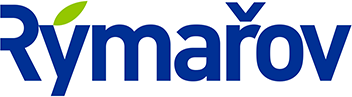 	VITRYMVD_133127 Město Rýmařov / Městský úřad RýmařovAdresa: náměstí Míru 230/1, 795 01 Rýmařov; Odbor Stavební úřad, pracoviště: náměstí Svobody 432/5Adresát: 	Váš dopis zn. 	     dle rozdělovníku	Ze dne:	     	Č.J.:	MURY 34690/2023	Spisová značka:	STU 4633/2023 POCH	 	Vyřizuje:	Ing. Iveta Pochylová	Telefon:	XXXXXXXXX		E-mail:	XXXXXXXXXXXXXXXXXXX	Datum:	10.10.2023Objednávka STU 2023Objednatel:		Město Rýmařov,   Se sídlem:		náměstí Míru 230/1, 795 01  Rýmařov:                                IČO:			002 96 317DIČ:			CZ00296317Bankovní spojení:	Komerční banka, a. s.Číslo účtu:		19 - 1421771/0100Osoba oprávněná jednat ve věcech smluvních:	Ing. Luděk Šimko, starostaOsoba oprávněná jednatve věcech technických:	Ing. Iveta Pochylová, vedoucí odboru stavební úřadZhotovitel:		T-mapy spol. s.r.o.,Se sídlem:		Špitálská 150, 500 03  Hradec KrálovéIČO: 			47451084DIČ:			CZ47451084Bankovní spojení:	 Číslo účtu:		8688743/0300Objednáváme u Vás průběžnou aktualizaci dat ÚAP pro rok 2023, konkrétně následující práce:zapracování dat ÚAP předaných od poskytovateli za r. 2023zapracování dat z Geoportálu územního plánování zapracování dat z nově vydaných územních plánů a jejich změn za rok 2023zapracování dat z poslední aktualizace ZÚR, pokud proběhla v období 2021 – 2023.Cena za průběžnou aktualizaci za rok 2023 činí 65 000 Kč bez DPH, 78 650 Kč včetně DPH.Za objednatele:Ing. Iveta PochylováVedoucí odboru stavební úřad